FOR IMMEDIATE RELEASEStreet AddressCity, ST ZIP CodeDatePRESS RELEASE TITLE HERESubtitle Here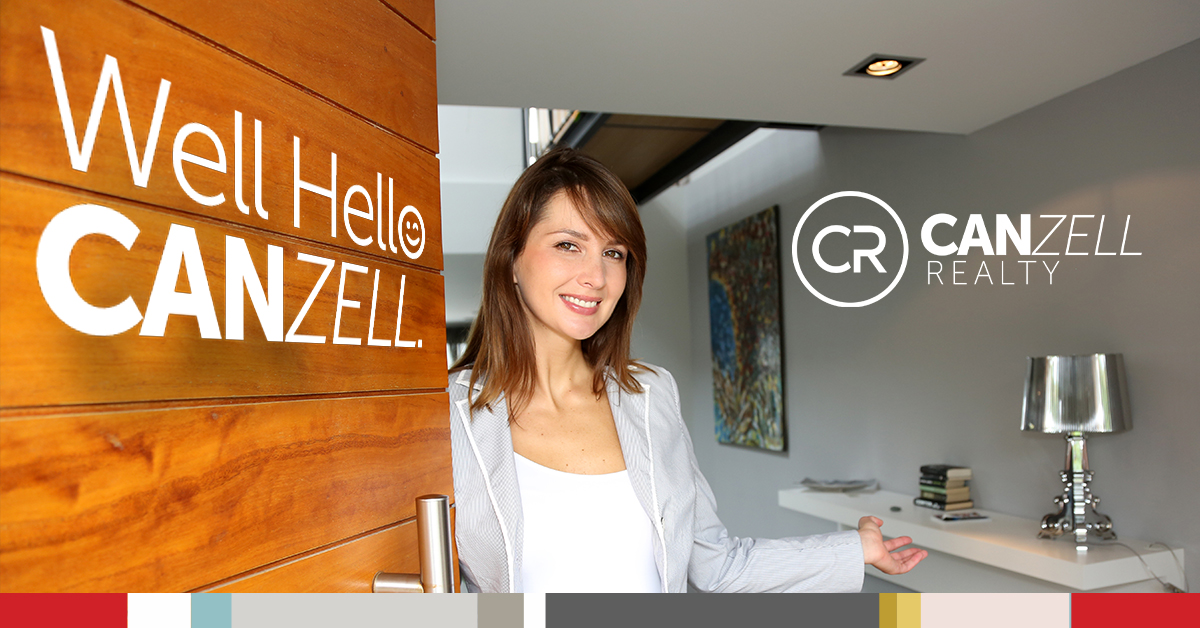 To get started right away, just tap any placeholder text (such as this) and start typing to replace it with your own. Hover over the footer until the icon appears, then double-click to edit the contact information below.Think a document that looks this good has to be difficult to format? Think again! If you have any additional questions, please contact: 
Name, Phone Number, Email